Об  утверждении   целевой   программы  «Противодействие   коррупции     на территории   сельского поселения Канаш муниципального   района Шенталинский   Самарской   области   на 2019-2021 годы»В целях соблюдения законодательства о противодействии коррупции, в соответствии с Федеральным  законом от 25 декабря 2008 года N 273-ФЗ "О противодействии коррупции", руководствуясь Указом Президента Российской Федерации от 29.06.2018 года № 378 "О Национальном плане противодействия коррупции на 2018 - 2020 годы", Уставом сельского поселения Канаш муниципального района Шенталинский Самарской области, Администрация сельского поселения Канаш муниципального района Шенталинский  Самарской областиПОСТАНОВЛЯЕТ:          1. Утвердить прилагаемую целевую программу «Противодействие коррупции на территории сельского поселения Канаш муниципального района Шенталинский  Самарской области на 2019- 2021 годы» (Приложение)          2. Признать утратившим силу - Постановление Администрации сельского поселения Канаш  от 31.12.2015 года № 19-п «Об утверждении   целевой   программы  «Противодействие   коррупции     на территории   сельского поселения Канаш муниципального   района Шенталинский   Самарской   области   на 2016-2018 годы».- Постановление Администрации сельского поселения Канаш  от 24.10.2018г. № 28-п «О внесении изменений в постановление Администрации сельского поселения Канаш муниципального района Шенталинский Самарской области от 31.12.2015 года № 19-п «Об утверждении   целевой   программы  «Противодействие   коррупции     на территории   сельского поселения Канаш муниципального   района Шенталинский   Самарской   области   на 2016-2018 годы»              3. Опубликовать настоящее постановление в газете «Вестник поселения Канаш» и разместить на официальном сайте администрации сельского поселения Канаш.             4.   Контроль за исполнением настоящего постановления оставляю за собой.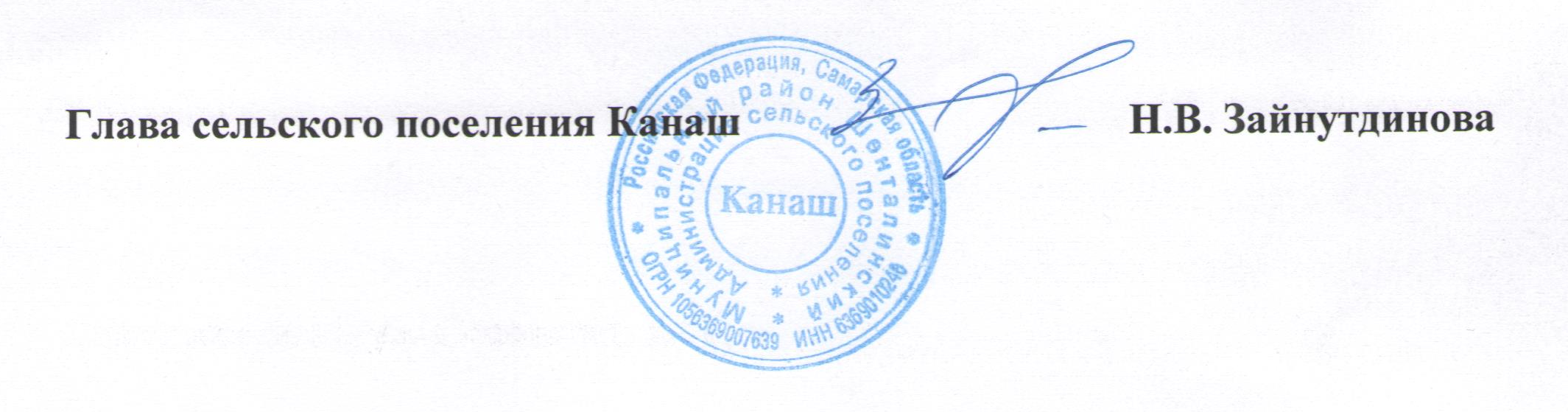 Приложение                                                                                       к постановлению Администрации сельского поселения Канаш муниципального района Шенталинский                                                                         от 06.02.2019 г. № 9-пПАСПОРТЦЕЛЕВОЙ ПРОГРАММЫ «ПРОТИВОДЕЙСТВИЕ КОРРУПЦИИ НАТЕРРИТОРИИ СЕЛЬСКОГО ПОСЕЛЕНИЯ КАНАШ МУНИЦИПАЛЬНОГО РАЙОНА ШЕНТАЛИНСКИЙ САМАРСКОЙ ОБЛАСТИ НА 2019 - 2021 ГОДЫ»I.  Введение Настоящая Программа разработана в соответствии с  Федеральными законами от 06.10.2003 № 131-Ф3 "Об  общих принципах организации местного самоуправления в РФ" и от 25.12.2008 № 273-ФЭ "О противодействии коррупции". Необходимость реализации Программы сельского поселения Канаш муниципального района Шенталинский обусловлена современным состоянием и уровнем  коррупции. Вопросы противодействия коррупции приобретают все большую значимость, так как коррупция относится к числу наиболее опасных негативных социальных явлений, приводящих к разрушению и ослаблению  всех государственных институтов. Негативные последствия коррупции выражаются в ресурсных и временных затратах для граждан и организаций, существовании теневой экономики, неэффективности управления, утрате доверия к органам власти и управления. Диапазон способов противодействия коррупции широк. Коррупция как  явление, глубоко проникшее в действительность, требует  системного подхода и самых решительных мер противодействия. Уровень развития коррупции, изощренные формы ее существования требуют  адекватных мер реагирования. Коррупция как социальный процесс носит латентный (скрытый) характер, поэтому объективно оценить ее уровень без серьезных и масштабных социологических исследований и антикоррупционного мониторинга практически невозможно.  В целях эффективного решения задач  по  вопросам противодействия коррупции необходимо объединение усилий институтов гражданского общества, координации деятельности органов местного самоуправления сельского (городского) поселения, бюджетных учреждений и организаций.  Для этого требуется программно-целевой подход, а также проведение  организационных мероприятий  в этом направлении.  Таким образом, именно программно-целевой метод является наиболее предпочтительным для решения обозначенных  проблем.  Программа должна стать основой  комплекса антикоррупционных мер. В связи с этим основные мероприятия программы направлены на борьбу с коррупцией и профилактику коррупционных проявлений в деятельности администрации сельского поселения Канаш муниципального  района Шенталинский   Самарской   области, а также на создание системы противодействия коррупции в целом  на территории сельского поселения Канаш  муниципального района Шенталинский Самарской области.II. Основные  цели и задачи антикоррупционной программыОсновной целью настоящей Программы является повышение эффективности деятельности органов местного самоуправления за счет снижения коррупционных рисков. Для достижения поставленной цели необходимо решение следующего комплекса взаимосвязанных задач. Задачи: 1. Совершенствование нормативно-правового регулирования в сфере противодействия коррупции. Целью данного направления является принятие мер по правовому обеспечению деятельности органов местного самоуправления сельского поселения Канаш муниципального района Шенталинский по противодействию коррупции. 2.Совершенствование механизм кадрового обеспечения органов местного самоуправления. Кадровая политика является важным элементом в системе муниципальной службы. Обеспечение качественного отбора кандидатов на замещение должностей муниципальной службы - неотъемлемая часть Программы. Целью данного направления являются недопущение приема на муниципальную службу граждан, не отвечающих требованиям, предъявляемым к муниципальным служащим, преследующих противоправные корыстные цели, а также устранение предпосылок нарушений служебной дисциплины, минимизация возможностей возникновения конфликта интересов.  3.Организационные - управленческие меры по обеспечению антикоррупционной деятельности.  В рамках Программы необходимо принятие организационно-управленческих мер, препятствующих возможности возникновения коррупционных отношений с  участием сотрудников органов местного самоуправления.  По данному направлению необходимо обеспечить выполнение мероприятий по организации контроля за  качественным и своевременным рассмотрением обращений и жалоб физических, юридических лиц и индивидуальных предпринимателей, содержащих сведения о нарушениях их прав и законных интересов, а также о фактах коррупции, превышения (не исполнения) должностных полномочий, нарушении ограничений и запретов, налагаемых на муниципальных служащих.  4 Повышение уровня открытости деятельности органов местного самоуправления.  Повышение уровня открытости является одним из важнейших направлений в рамках Программы, позволяющих принимать обоснованные и адекватные решения по профилактике коррупции в органах местного самоуправления. Целью данного направления Программы является разработка механизмов оценки коррупционных рисков при осуществлении деятельности органов местного самоуправления с использованием различных форм общественного контроля для принятия адекватных решений по предупреждению коррупции и борьбе с ее проявлениями в органах местного самоуправления. По данному направлению необходимо обеспечить выполнение мероприятий:  - обеспечение функционирования деятельности службы «телефон доверия» как составной части системы информации руководства о неправомерных действиях сотрудников органов местного самоуправления,  а также электронного почтового ящика на сайте администрации сельского поселения Канаш муниципального района Шенталинский в целях приема сообщений граждан о фактах коррупции. 5. Осуществление комплекса мер, направленных на улучшение управления органами местного самоуправления   в социально-экономической   сфере и включающих в себя: а) регламентацию использования муниципального имущества и муниципальных ресурсов, передачи прав на использование такого имущества  и его отчуждения;б) регулирование осуществляемых закупок для  муниципальных нужд в целях исключения возможности их произвольного толкования, дискриминации и предоставления неоправданных преимуществ; в) обеспечение контроля за выполнением принятых контрактных обязательств, прозрачности  процедур закупок. 6. Совершенствование механизма антикоррупционной экспертизы принимаемых нормативно-правовых актов. Целью данного направления является снижение коррупциогенности нормативных правовых актов органов местного самоуправления сельского поселения Канаш муниципального района Шенталинский  и их проектов. III. Ресурсное обеспечение ПрограммыФинансовое обеспечение программных мероприятий в 2019 - 2021 гг. планируется осуществить за счет средств, выделенных на содержание администрации  сельского поселения Канаш муниципального района Шенталинский. IV.  Оценка социально-экономической эффективностиреализации ПрограммыПоэтапная реализация Программы позволит существенно снизить коррупционные риски в органах  местного самоуправления таким образом повысить эффективность работы органов местного самоуправления. Повышение уровня открытости деятельности органов местного самоуправления позволит обеспечить функционирование механизмов по борьбе с коррупцией в органах местного самоуправления за счет использования механизмов общественного контроля. Регламентация исполнения сотрудниками органов местного самоуправления должностных обязанностей позволит существенно снизить коррупционные риски при исполнении должностных обязанностей. Совершенствование механизма кадрового обеспечения органов местного самоуправления позволит минимизировать возможности проникновения на муниципальную службу лиц, преследующих противоправные цели, повысит исполнительскую дисциплину сотрудников, а также повысит качество выполнения ими должностных обязанностей. V. Ожидаемые  результаты  реализации ПрограммыВ результате реализации Программы предполагается достижение следующих положительных результатов: 1.Совершенствование нормативной правовой базы по созданию системы противодействия коррупции в сельском поселении Канаш муниципального района Шенталинский Самарской области; 2. Укрепление доверия населения и общественных институтов к деятельности органов местного самоуправления сельского поселения Канаш муниципального района Шенталинский. 3. Снижение количества коррупциогенных положений в  нормативных правовых актах, принимаемых органами  местного  самоуправления по вопросам местного значения. 4. Сокращение количества заявлений и жалоб граждан и  организаций на коррупционные  проявления в деятельности органов местного самоуправления. 5. Повышение информированности населения о деятельности органов местного самоуправления в сфере противодействия коррупции. 6. Снижение количества коррупционных правонарушений, совершенных муниципальными служащими. 7. Повышение дисциплины и ответственности  муниципальных служащих. 8.Устранение причин и условий, способствующих формированию коррупционного поведения и совершению коррупционных правонарушений.Приложениек целевой   программе   «Противодействие  коррупции                                                  на территории   сельского поселения Канаш муниципального   района  Шенталинский  Самарской                                                                                    области   на 2019  - 2021   годы» ОСНОВНЫЕ ПРОГРАММНЫЕ   МЕРОПРИЯТИЯ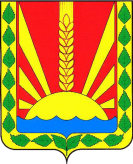 Администрациясельского поселения                   Канашмуниципального района ШенталинскийСамарской области        ПОСТАНОВЛЕНИЕ       от  06.02.2019г. № 9-п      ________________________п. Романовка, ул. Центральная, 9т.8-(252) 42-2-86Наименование Программы Целевая программа «Противодействие коррупции на территории сельского поселения Канаш муниципального района Шенталинский Самарской области на 2019-2021 годы» (далее - Программа) Основания для разработки   ПрограммыФедеральный закон от 25.12.2008 года № 273-ФЗ «О противодействии коррупции»; Федеральный закон от 06.10.2003 № 131-ФЗ «Об общих принципах организации местного самоуправления в Российской Федерации»; Указ Президента Российской Федерации от 13.03.2012  № 297 «О национальном плане  противодействия коррупции на 2012 - 2013 годы и внесении изменений в некоторые акты Президента Российской Федерации по вопросам противодействия коррупции»; Закон Самарской области №23-ГД от 10.03.2009 года «О противодействии коррупции в Самарской области». Заказчик ПрограммыАдминистрация  сельского поселения Канаш муниципального района Шенталинский Самарской области Цель Программы Противодействие коррупции, обеспечение защиты прав и законных интересов жителей сельского поселения Канаш                                  муниципального района Шенталинский Самарской области. Задачи Программы 1. Совершенствование нормативно - правового   регулирования в сфере противодействия коррупции. 2. Повышение уровня открытости деятельности органов местного самоуправления. 3. Антикоррупционная пропаганда и просвещение. 4. Совершенствование механизма  кадрового обеспечения органов местного самоуправления. 5. Принятие организационно-управленческих мер по обеспечению антикоррупционной деятельности. 6. Осуществление комплекса мер, направленных  на улучшение  управления органами местного самоуправления в социально-экономической сфере. 7. Проведение антикоррупционной экспертизы принимаемых нормативно-правовых актов и их проектов. Сроки реализации Программы 2019 -2021  гг. Исполнители Программы Администрация  сельского поселения Канаш муниципального района Шенталинский Самарской области. Ресурсное обеспечение Программы Реализация Программы осуществляется за счет средств бюджета сельского поселения Канаш муниципального района Шенталинский Самарской области.Оценка социально-экономической эффективности Поэтапная реализация антикоррупционной Программы позволит   существенно снизить коррупционные риски в органах местного самоуправления и таким образом повысить эффективность работы органов местного самоуправления. Порядок осуществления контроля за ходом выполнения Программы Контроль за ходом выполнения Программы осуществляет администрация сельского поселения Канаш муниципального района Шенталинский Самарской области.N п/п                                                        МероприятияСрок исполненияСрок исполненияИсполнительОбъемы финанси рования (тыс/ руб.)1233451. Совершенствование нормативно-правового регулирования в сфере  противодействия коррупции1. Совершенствование нормативно-правового регулирования в сфере  противодействия коррупции1. Совершенствование нормативно-правового регулирования в сфере  противодействия коррупции1. Совершенствование нормативно-правового регулирования в сфере  противодействия коррупции1. Совершенствование нормативно-правового регулирования в сфере  противодействия коррупции1. Совершенствование нормативно-правового регулирования в сфере  противодействия коррупции1.1 Разработка и внесение актуальных изменений и дополнений в муниципальные нормативные правовые акты, во исполнение требований и норм действующего федерального  законодательства, в том числе в сфере противодействия коррупции 2019-2021 годы Администрация сельского поселения Канаш муниципального района ШенталинскийАдминистрация сельского поселения Канаш муниципального района Шенталинский1.2 Активизация деятельности по противодействию коррупции 2019 год Администрация сельского поселения Канаш муниципального района ШенталинскийАдминистрация сельского поселения Канаш муниципального района Шенталинский1.3Активизация взаимодействия с независимыми  экспертами, получившими аккредитацию на проведение антикоррупционной экспертизы нормативных правовых актов и их проектов, получению заключений экспертизы2019-2021 годы Администрация сельского поселения Канаш муниципального района ШенталинскийАдминистрация сельского поселения Канаш муниципального района Шенталинский2. Развитие и совершенствование  комплексной системы противодействия коррупции. Обеспечение открытости и доступности для населения деятельности органов местного самоуправления сельского поселения Канаш муниципального района Шенталинский.2. Развитие и совершенствование  комплексной системы противодействия коррупции. Обеспечение открытости и доступности для населения деятельности органов местного самоуправления сельского поселения Канаш муниципального района Шенталинский.2. Развитие и совершенствование  комплексной системы противодействия коррупции. Обеспечение открытости и доступности для населения деятельности органов местного самоуправления сельского поселения Канаш муниципального района Шенталинский.2. Развитие и совершенствование  комплексной системы противодействия коррупции. Обеспечение открытости и доступности для населения деятельности органов местного самоуправления сельского поселения Канаш муниципального района Шенталинский.2. Развитие и совершенствование  комплексной системы противодействия коррупции. Обеспечение открытости и доступности для населения деятельности органов местного самоуправления сельского поселения Канаш муниципального района Шенталинский.2. Развитие и совершенствование  комплексной системы противодействия коррупции. Обеспечение открытости и доступности для населения деятельности органов местного самоуправления сельского поселения Канаш муниципального района Шенталинский.2.1. Вопросы кадровой  политики 2.1. Вопросы кадровой  политики 2.1. Вопросы кадровой  политики 2.1. Вопросы кадровой  политики 2.1. Вопросы кадровой  политики 2.1. Вопросы кадровой  политики 2.1.1   Регулярное обновление резерва кадров на  замещение вакантных должностей муниципальной службы. При решении вопроса о назначении на руководящие должности учитывать прежде всего  тех лиц, которые находились в кадровом резерве на выдвижение и положительно себя зарекомендовали при выполнении различных поручений, заданий, проявили свои организаторские способности 2019-2021 годы 2019-2021 годы Администрация сельского поселения Канаш муниципального района Шенталинский2.1.2Обеспечение соблюдения муниципальными служащими общих принципов служебного  поведения, утвержденных Указом Президента Российской Федерации от 12.08.2002 N 885 «Об утверждении общих принципов служебного поведения государственных служащих»2019-2021 годы 2019-2021 годы Администрация сельского поселения Канаш муниципального района Шенталинский2.1.3  Проведение с соблюдением   требований законодательства о муниципальной службе   проверок достоверности и полноты, представляемых всеми муниципальными  служащими, а также  лицами, замещающими  муниципальные должности сведений о доходах (расходах),  об имуществе и обязательствах имущественного  характера  служащих, своих супруги (супруга) и несовершеннолетних  детей.  Рассмотрение выявленных  фактов нарушений на заседаниях комиссии  по соблюдению требований к служебному поведению муниципальных служащих и урегулированию  конфликта интересов 2019-2021 годы   2019-2021 годы   Администрация сельского поселения Канаш муниципального района Шенталинский2.1.4  Проведение проверок   соблюдения муниципальными служащими ограничений, запретов и требований к   служебному поведению, предусмотренных законодательством о муниципальной службе. Рассмотрение выявленных  фактов нарушений на заседаниях комиссии  по соблюдению требований к служебному поведению муниципальных служащих и урегулированию конфликта  интересов 2019-2021 годы2019-2021 годыАдминистрация сельского поселения Канаш муниципального района Шенталинский2.1.5  Проведение проверок информации о наличии или возможности возникновения  конфликта интересов у   муниципального служащего, поступающей представителю нанимателя (работодателя) в установленном законодательством порядке. Рассмотрение выявленных фактов нарушений на заседаниях комиссии  по соблюдению требований к служебному поведению муниципальных служащих и урегулированию конфликта интересов. 2019-2021 годы2019-2021 годыАдминистрация сельского поселения Канаш муниципального района Шенталинский2.1.6  Проведение в порядке,   определенном представителем  нанимателя (работодателя), проверок сведений о фактах обращения в целях склонения   муниципального служащего к совершению коррупционных  правонарушений. Рассмотрение выявленных фактов нарушений  на заседаниях комиссии по  соблюдению требований  к служебному поведению муниципальных служащих и  урегулированию конфликта   интересов2019-2021 годы2019-2021 годыАдминистрация сельского поселения Канаш муниципального района Шенталинский2.1.7  Размещение в соответствии с требованиями   действующего законодательства  сведений о доходах  (расходах), об имуществе и обязательствах  имущественного характера  муниципальных служащих, а также иных сведений по вопросам   противодействия коррупции в сети Интернет 2019-2021 годы2019-2021 годыАдминистрация сельского поселения Канаш муниципального района Шенталинский2.1.8  Размещение в соответствии с требованиями действующего законодательства  на официальном сайте администрации сельского поселения Канаш муниципального  района   Шенталинский Самарской области информации  об итогах деятельности комиссии по соблюдению требований  к служебному поведению муниципальных служащих и урегулированию  конфликта интересов за отчетный период. 2019-2021 годы2019-2021 годыАдминистрация сельского поселения Канаш муниципального района Шенталинский2.1.9Анализ соблюдения запретов, ограничений и требований, установленных в целях противодействия коррупции, в том числе касающихся получения подарков отдельными категориями лиц, выполнения иной оплачиваемой работы, обязанности уведомлять об обращениях в целях склонения к совершению коррупционных 2019-2021 годы2019-2021 годыАдминистрация сельского поселения Канаш муниципального района Шенталинский2.1.10Осуществление контроля за соблюдением лицами, замещающими должности муниципальной службы, требований законодательства Российской Федерации о противодействии коррупции, касающихся предотвращения и урегулирования конфликта интересов, в том числе за привлечением таких лиц к ответственности в случае их несоблюдения2019-2021 годы2019-2021 годыАдминистрация сельского поселения Канаш муниципального района Шенталинский Самарской области-2.1.11Принятие мер по повышению кадровой работы в части, касающейся ведения личных дел лиц, замещающих муниципальные должности и должности муниципальной службы, в том числе контроля за актуализацией сведений, содержащихся в анкетах, представляемых при назначении на указанные должности и поступлении на такую службу, об их родственниках и свойственниках в целях выявления возможного конфликта интересов2019 год2019 годАдминистрация сельского поселения Канаш муниципального района Шенталинский Самарской области-2.2. Антикоррупционная пропаганда и просвещение2.2. Антикоррупционная пропаганда и просвещение2.2. Антикоррупционная пропаганда и просвещение2.2. Антикоррупционная пропаганда и просвещение2.2. Антикоррупционная пропаганда и просвещение2.2. Антикоррупционная пропаганда и просвещение2.2.1  Публикация материалов в печатных изданиях и в электронных средствах массовой информации по вопросам противодействия коррупции в сельском поселении Канаш муниципального района Шенталинский и о ходе исполнения Программы2019-2021 годы2019-2021 годыАдминистрация сельского поселения Канаш муниципального района Шенталинский2.2.2  Обеспечение системы прозрачности при принятии решений по кадровым вопросам  с использованием   возможностей, предоставленных средствами   массовой информации 2019-2021 годы2019-2021 годыАдминистрация сельского поселения Канаш муниципального района Шенталинский2.2.3Обеспечение ежегодного повышения квалификации муниципальных служащих, в должностные обязанности которых входит участие в противодействии коррупции2019-2021 годы2019-2021 годыАдминистрация сельского поселения Канаш муниципального района Шенталинский Самарской области2.2.4Обеспечение обучения муниципальных служащих, впервые поступивших на муниципальную службу для замещения должностей, включенных в перечни, установленные нормативными правовыми актами Российской Федерации, по образовательным программам в области противодействия коррупции2019-2021 годы2019-2021 годыАдминистрация сельского поселения Канаш муниципального района Шенталинский Самарской области2.3. Организационные-управленческие   меры по обеспечению  антикоррупционной   деятельности2.3. Организационные-управленческие   меры по обеспечению  антикоррупционной   деятельности2.3. Организационные-управленческие   меры по обеспечению  антикоррупционной   деятельности2.3. Организационные-управленческие   меры по обеспечению  антикоррупционной   деятельности2.3. Организационные-управленческие   меры по обеспечению  антикоррупционной   деятельности2.3. Организационные-управленческие   меры по обеспечению  антикоррупционной   деятельности2.3.1  Организация контроля за качественным и своевременным  рассмотрением обращений и жалоб физических, юридических лиц и индивидуальных предпринимателей, содержащих  сведения о нарушениях их прав и законных интересов, а также о фактах коррупции, превышения   (не исполнения) должностных   полномочий, нарушении  ограничений и запретов, налагаемых на муниципальных       служащих2019-2021 годы2019-2021 годыАдминистрация сельского поселения Канаш муниципального района Шенталинский2.3.2  Обеспечить неукоснительное   соблюдение  правил приема  граждан 2019-2021 годы2019-2021 годыАдминистрация сельского поселения Канаш муниципального района Шенталинский2.3.3Контроль за расходами и обращения в доход государства имущества, в отношении которого не представлено сведений, подтверждающих его приобретение на законные доходы.2019-2021 годы2019-2021 годыАдминистрация сельского поселения Канаш муниципального района Шенталинский2.3.4Предупреждение и пресечение незаконной передачи должностному лицу заказчика денежных средств, получаемых поставщиком (подрядчиком, исполнителем) в связи с исполнением муниципального контракта, за «предоставление» права заключения такого контракта.2019-2021 годы2019-2021 годыАдминистрация сельского поселения Канаш муниципального района Шенталинский2.3.5Проведение проверок наличие аффилированности всех лиц, причастных к осуществлению закупок товаров, работ, услуг для обеспечения муниципальных нужд, в том числе лиц, которые участвуют в аукционных комиссиях, по базам ЕГРЮЛ и ЕГРИП.2019-2021 годы2019-2021 годыАдминистрация сельского поселения Канаш муниципального района Шенталинский2.4. Обеспечение открытости и доступности деятельности   органов местного самоуправления сельского поселения Канаш муниципального  района  Шенталинский2.4. Обеспечение открытости и доступности деятельности   органов местного самоуправления сельского поселения Канаш муниципального  района  Шенталинский2.4. Обеспечение открытости и доступности деятельности   органов местного самоуправления сельского поселения Канаш муниципального  района  Шенталинский2.4. Обеспечение открытости и доступности деятельности   органов местного самоуправления сельского поселения Канаш муниципального  района  Шенталинский2.4. Обеспечение открытости и доступности деятельности   органов местного самоуправления сельского поселения Канаш муниципального  района  Шенталинский2.4. Обеспечение открытости и доступности деятельности   органов местного самоуправления сельского поселения Канаш муниципального  района  Шенталинский2.4.1Формирование у муниципальных служащих и работников Администрации сельского поселения Канаш муниципального района Шенталинский отрицательного отношения к коррупции, привлечение для этого общественных объединений, уставными задачами которых являются участие в противодействии коррупции, и другие институты гражданского общества. Каждый установленный факт предавать гласности.2019-2021 годы2019-2021 годыАдминистрация сельского поселения Канаш муниципального района Шенталинский